О внесении изменений в постановление администрации Шумерлинского муниципального округа Чувашской Республики от 07.02.2022 № 50 «О составе комиссии по соблюдению требований к служебному поведению муниципальных служащих Шумерлинского муниципального округа Чувашской Республики и  урегулированию конфликта интересов»Администрация Шумерлинского муниципального округа п о с т а н о в л я е т:1.	Внести в постановление администрации Шумерлинского муниципального округа от 07.02.2022 № 50 «О составе комиссии по соблюдению требований к служебному поведению муниципальных служащих Шумерлинского муниципального округа Чувашской Республики и  урегулированию конфликта интересов» следующие изменения:1.1. вывести из состава Чебутаева Р.А. - заместителя главы администрации – начальника отдела образования, спорта и молодежной политики администрации Шумерлинского муниципального округа, председателя комиссии;1.2. ввести в состав Чебутаева Р.А. - заместителя главы администрации по социальному развитию – начальника отдела образования и спорта администрации Шумерлинского муниципального округа, председателя комиссии.2. Настоящее постановление вступает в силу со дня его подписания.Глава Шумерлинского муниципального округаЧувашской Республики                                                                                            Д.И. ГоловинЧĂВАШ  РЕСПУБЛИКИ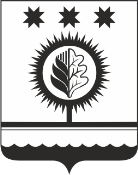 ЧУВАШСКАЯ РЕСПУБЛИКАÇĚМĚРЛЕ МУНИЦИПАЛЛĂОКРУГĔН АДМИНИСТРАЦИЙĚЙЫШĂНУ19.03.2024  260 № Çěмěрле хулиАДМИНИСТРАЦИЯШУМЕРЛИНСКОГО МУНИЦИПАЛЬНОГО ОКРУГА ПОСТАНОВЛЕНИЕ19.03.2024 № 260  г. Шумерля